КАПЛЕРИСОВАНИЕ - ПРЕКРАСНАЯ ПОДГОТОВКА РУКИ К ПИСЬМУ. 
Существует много разных способов развития мелкой моторики и подготовки руки к письму. Я познакомлю вас с каплерисованием. Основной принцип работы заключается в следующем: ребенок набирает пипеткой цветную воду и «рисует» капельками на пластиковой доске или бумаге.
Чем же полезно это занятие?
1. Работа с разными цветами привлекает внимание ребенка, делает занятие ярким и интересным. Рисовать нужно точно и аккуратно, поэтому дети учатся концентрации внимания и их движения становятся все более координированными.
2. Каплерисование позволяет деткам развивать мелкую моторику, подготовить ручку ребенка к письму. Развитые пальчики смогут правильно и удобно держать ручку и выполнять разные задания учителя: рисовать прямые линий при копировании геометрических фигур и печатных букв, вырезать ножницами необходимый контур.
3. Такое рисование можно использовать в качестве арт-терапевтической техники. Оно способствует выражению ребенком своих проблем и переживаний, когда не получается «выговориться». Ведь очень часто маленький человек не может определить словами, что он сейчас чувствует и, как следствие, не может найти выход из сложной ситуации. Ребенку гораздо легче проявить себя, описать свою проблему любым видом художественного творчества, чем словами.
4. Каплерисование – хороший способ самовыражения и поднятия самооценки творчески одаренных детей: в конце концов, кто из знакомых сможет похвастаться, что тоже умеет рисовать пипеткой?
5. Рисование каплями развивает у ребенка творческое воображение.
Сначала взрослый показывает ребенку, как «рисовать» пипеткой кляксы и капли. Вместе с ребенком они изучают цвета и форму капельки и кляксы. Затем из капелек составляем дорожки, по которым будет гулять Клякса (ее тоже рисуем), домик, в котором живет Клякса, прорисовываем траву, цветы, погодные условия (солнце с лучами, тучи, дождик, грозу). Постепенно ребенок учится рисовать большие и маленькие капли. Если что-то не получается – не беда, ведь есть волшебная шапка-невидимка, надев которую любой герой может исчезнуть с доски (впитываем поролоном капли).Попробуйте порисовать с детьми капельками, и это увлекательное и полезное занятие принесет вам радость и удовольствие! 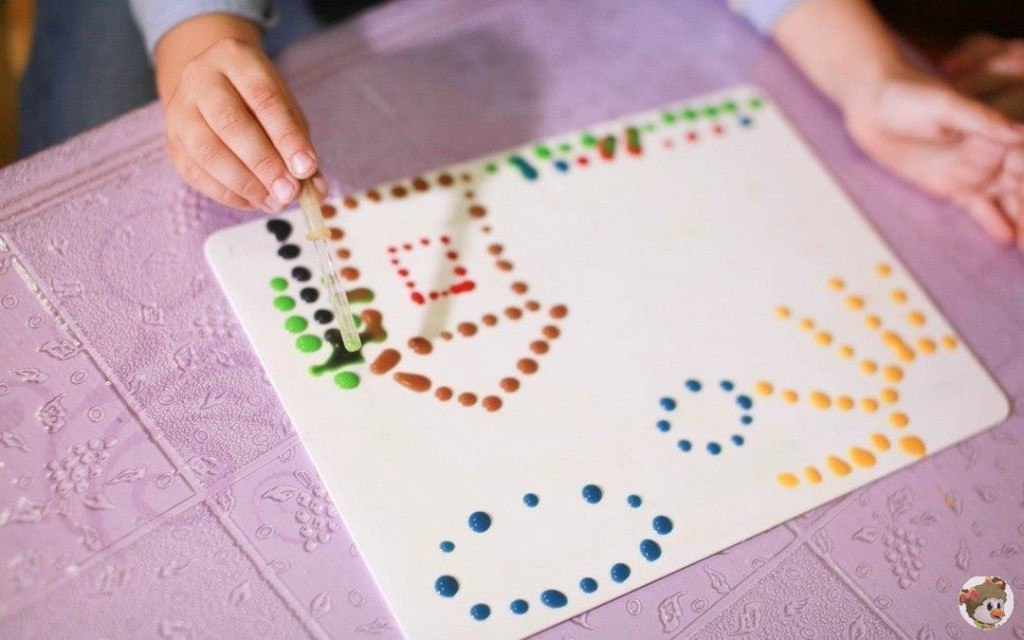 